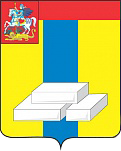 ОБЩЕСТВЕННАЯ ПАЛАТА ГОРОДСКОГО ОКРУГА ДОМОДЕДОВОМОСКОВСКОЙ ОБЛАСТИКомиссия по дорожному хозяйству, транспорту, ЖКХ, капитальному ремонту и контролю  за качеством работы управляющих компанийПРОТОКОЛ № Прием населенияг. Домодедово								19 апреля 2019 г.19 апреля 2019 в Общественной палате городского округа Домодедово состоялся прием населения. Прием вёл: член  комиссии по дорожному хозяйству, транспорту, ЖКХ, капитальному ремонту и контролю  за качеством работы управляющих компаний      Сакмаров В.В.Паримкова Галина Анатольевна,  жительница г.о. Домодедово, Каширское шоссе, д. 99 кв. 41,  обратилась в Общественную палату городского округа Домодедово с вопросом, о  том, как не платить проценты по кредитному договору.  При проведении беседы были даны рекомендации и разъяснены положения законодательства, которые  в настоящее время не дают возможности гражданам не оплачивать проценты за кредит. Член Общественной палаты 					            В.В. Сакмаров ОБЩЕСТВЕННАЯ ПАЛАТА ГОРОДСКОГО ОКРУГА ДОМОДЕДОВОМОСКОВСКОЙ ОБЛАСТИКомиссия по дорожному хозяйству, транспорту, ЖКХ, капитальному ремонту и контролю  за качеством работы управляющих компанийПРОТОКОЛ № Прием населенияг. Домодедово								19 апреля 2019 г.19 апреля  2019 в Общественной палате городского округа Домодедово состоялся прием населения. Прием вёл: член  комиссии по дорожному хозяйству, транспорту, ЖКХ, капитальному ремонту и контролю  за качеством работы управляющих компаний      Сакмаров В.В.Зенин Валерий Егорович,   житель г.о. Домодедово, ул. Рабочая, д . 7 кв. 24 обратился в Общественную палату городского округа Домодедово с вопросом, о том, как ему получить деньги за проданный им земельный участок от покупателей.Дана рекомендация обратиться в суд с исковым заявлением о взыскании долга с покупателя. Член Общественной палаты 					            В.В. Сакмаров ОБЩЕСТВЕННАЯ ПАЛАТА ГОРОДСКОГО ОКРУГА ДОМОДЕДОВОМОСКОВСКОЙ ОБЛАСТИКомиссия по дорожному хозяйству, транспорту, ЖКХ, капитальному ремонту и контролю  за качеством работы управляющих компанийПРОТОКОЛ № Прием населенияг. Домодедово								19 апреля 2019 г.19 апреля  2019 в Общественной палате городского округа Домодедово состоялся прием населения. Прием вёл: член  комиссии по дорожному хозяйству, транспорту, ЖКХ, капитальному ремонту и контролю  за качеством работы управляющих компаний      Сакмаров В.В.Фролова Нина Григорьевна,   житель г.о. Домодедово, с. Ильинское,  ул.Бригадная, д. 105, кв. 69 обратилась в Общественную палату городского округа Домодедово с вопросом, о том, как ей получить налоговый вычет. Разъяснено положение налогового законодательства о налоговом вычете и дана консультация о его применении в отношении обратившегося. Член Общественной палаты 					            В.В. Сакмаров 